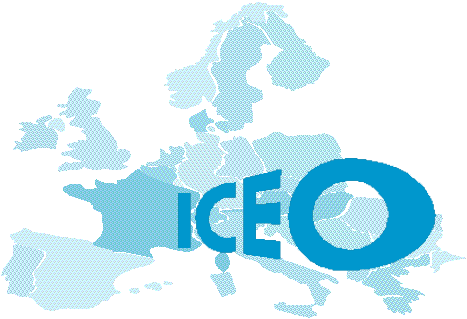 SIGN OUR PETITION I C E OInstitut de Coopération avec l’Europe centrale et OrientaleSite : www.association-iceo.fr    -    Courriel :  info-iceo@association-iceo.frAdresse postale : BP 6063 – Malbosc -  F-34086 MONTPELLIER Cedex 4 (France)  Tél :  33.467.928.533  et  33.606.678.162Name, First name:Profession:Occupation: (Comment in some few lines)City / Country:Courriel  / Email:Elektronische Adresse:Telephone :(They will not be communicated)